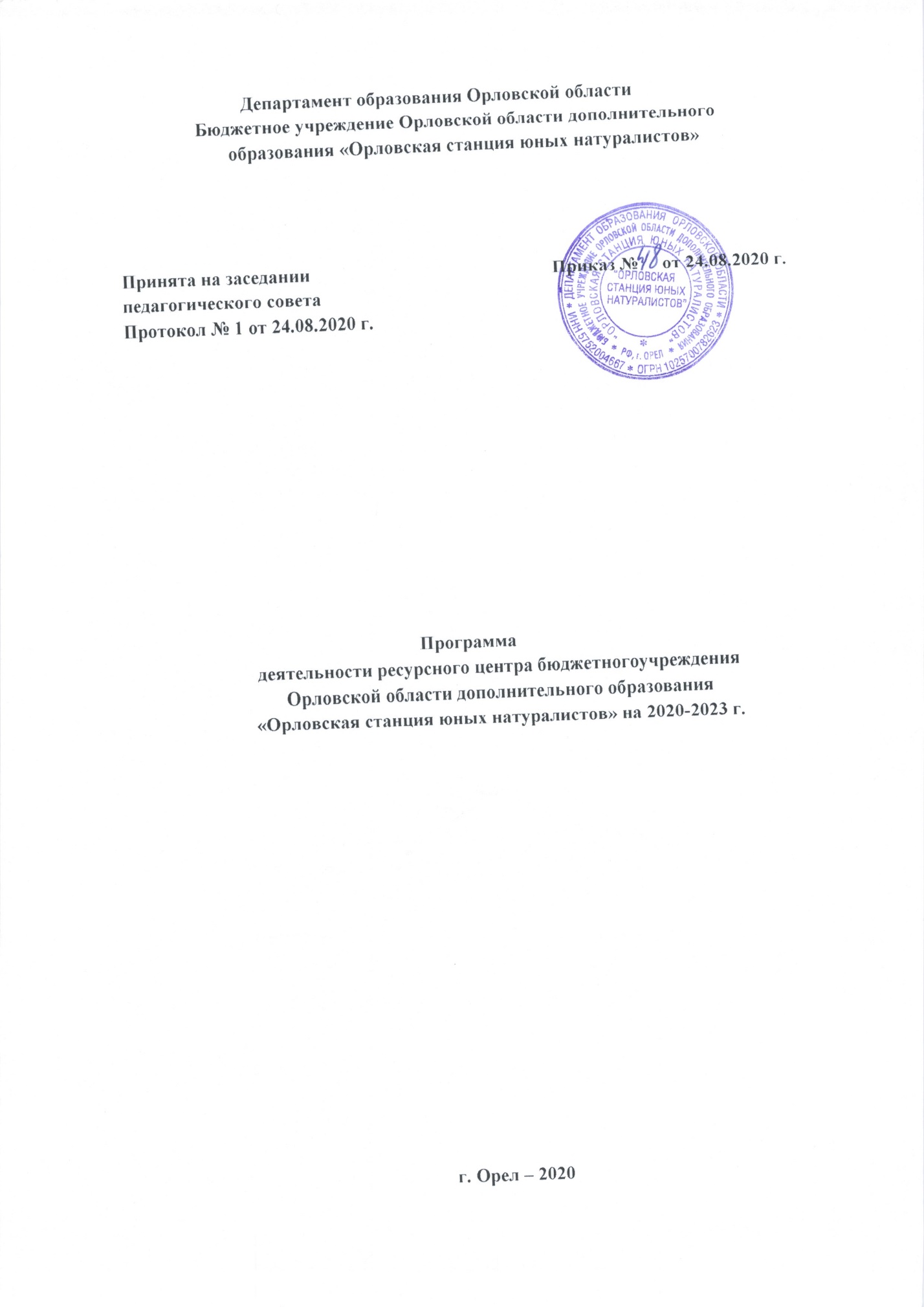 Пояснительная запискаПроисходящие социально-экономические изменения обусловили необходимость разработки программы деятельности ресурсного центра.Актуальность программы обусловлена тем, что дополнительное образование является одним из наиболее развивающихся сегментов рынка образовательных услуг с высоким уровнем активности, и необходимостью интеграции образовательных ресурсов БУ ОО ДО «Орловская станция юных натуралистов», образовательных организаций региона и их социальных партнеров в целях их эффективного использования.Данная программа деятельности ресурсного центра бюджетногоучреждения Орловской области дополнительного  образования «Орловская станция юных натуралистов» разработана в целях организации эффективной деятельности по реализации Федерального закона от 29 декабря 2012 года № 273-ФЗ «Об образовании в Российской Федерации», распоряжения Правительства Орловской области от 29 марта 2013 года № 132-р об утверждении Плана мероприятий («дорожная карта») «Изменение в отраслях социальной сферы, направленные на повышение эффективности образования в Орловской области, повышения потенциала системы дополнительного образования региона за счет концентрации материально-технических, педагогических, информационных ресурсов Орловской области, поддержки развития инновационного образования, выявления одаренных детей на основании приказа Департамента образования Орловской области от 24 ноября 2016 года № 1733 «О создании региональных ресурсных центров дополнительного образования».Цель и задачи программы:Цель: формирование инфраструктуры сферы дополнительного образования обучающихся по естественнонаучной направленности на основе интеграции региональных ресурсов образовательных учреждений региона и их социальных партнеров для методического обеспечения, организации дополнительного профессионального образования педагогов дополнительного образования и координация деятельности образовательных организаций, реализующих дополнительные общеобразовательных программы естественнонаучной направленности.Задачи:- интеграция собственных образовательных ресурсов и ресурсов образовательных организаций региона и их социальных партнеров в целях их наиболее эффективного использования;- сетевая организация обучения для расширения доступа к ресурсам всех потенциальных потребителей образовательных услуг на территории региона; - поддержка и развитие на территории региона сети муниципальных организаций дополнительного образования, на базе которых реализуются дополнительные общеобразовательных программы естественнонаучной направленности;- оперативное взаимодействие с федеральным ресурсным центром дополнительного образования детей естественнонаучной направленности.Условия реализации программы:Для развития региональной системы дополнительного образования естественнонаучной направленности необходимо обеспечение совокупности условий:- нормативных правовых; - кадровых;- научно-методических;- организационно- управленческих;- материально-технических;- информационных;- финансово-экономических.3.Сроки реализации программы:2020-2023гг.4.Ожидаемые результаты реализации программы: - применение новых технологий и методик обучения;- реализация общеобразовательных общеразвивающих программ, в зависимости от их целей и потребностей;- удовлетворенность населения качеством услуг;- совершенствование нормативной правовой базы;- определение направлений развития БУ ОО ДО «Орловская станция юных натуралистов».5. Показатели и индикаторы эффективности реализации программы:- наличие банка данных дополнительных общеобразовательных программ в регионе;- наличие учебно-методической и научно-методической литературы, банка данных по интернет-ресурсам;- охват обучающихся, принявших участие в региональных и Всероссийских, конкурсах, выставках и слетах регионального и Всероссийского уровня;- организация сетевого взаимодействия образовательных организаций разного типа по реализации дополнительных общеобразовательных  программ естественнонаучной направленности;- формирование базы данных об инновационном опыте работы; педагогах, осуществляющих инновационную работу в естественнонаучной направленности дополнительного образования;- каталог нормативных правовых документов федерального и регионального уровней, регламентирующих осуществление образовательной деятельности, направленных на развитие системы дополнительного образования естественнонаучной направленности;- охват обучающихся, занятых в работе трудовых объединений школьников в образовательных организациях области;-охват обучающихся, занятых в работе природоохранных объединений школьников в образовательных организациях области;- охват обучающихся, занятых в работе УОУ образовательных организаций области;- охват обучающихся, осуществляющих опытническую и исследовательскую деятельность в образовательных организациях области;- цифровые показатели деятельности трудовых объединений школьников в образовательных организациях области;-цифровые показатели деятельности природоохранных объединений школьников в образовательных организациях области;- цифровые показатели работы УОУ образовательных организаций области;- количество мероприятий, организованных ресурсным центром самостоятельно и в сотрудничестве с учреждениями и организациями;- удовлетворенность родителей дополнительными образовательными программами, формами отдыха и оздоровления обучающихся.6. Управление реализацией программы:- формирование совета ресурсного центра;- мониторинг реализации программы путем анализа показателей и индикаторов с целью оперативного определения направлений развития.7. Направления и содержание деятельности:№ п/пНаправления деятельности, мероприятияСрокиОтветственныйОбразовательноеОбразовательноеОбразовательноеОбразовательное1.1.Инициация, организация и реализация сетевого взаимодействия образовательных организаций разного типа по реализации дополнительных общеобразовательных программ естественнонаучной направленностиВ течение учебного годаСовет ресурсного центра1.2.Организация взаимодействия с образовательными организациями высшего профессионального образования, направленного на обеспечение преемственности, эффективной подготовки обучающихся к освоению программ высшего профессионального образования В течение учебного годаСовет ресурсного центра1.3.Внедрение в систему образования новых образовательных технологий и инновационных образовательных программ В течение учебного годаСовет ресурсного центра  1.4.Создание условий для участия обучающихся в сетевых образовательных проектах регионального и Всероссийского уровняВ течение учебного годаСовет ресурсного центраПрограммно-методическое:Программно-методическое:Программно-методическое:Программно-методическое:2.1.Изучение лучшего педагогического опыта в системе дополнительного образования естественнонаучной направленности и создание условий для ознакомления с ним образовательных организаций в регионе; формирование базы данных об инновационном опыте работы; педагогах, осуществляющих инновационную работу в естественнонаучной направленности дополнительного образованияЕжегодноСовет ресурсного центра2.2.Оказание поддержки образовательным организациям региона в разработке и реализации дополнительных общеобразовательных программ естественнонаучной направленностиЕжегодноСовет ресурсного центра2.3.Экспертиза дополнительных общеобразовательных программ естественнонаучной направленности образовательных организаций регионаЕжегодноСовет ресурсного центра2.4.Формирование банка дополнительных общеобразовательных программ в регионе, участие в формировании всероссийского банка дополнительных общеобразовательных программ естественнонаучной направленностиЕжегодноСовет ресурсного центра2.5.Формирование медиатеки современной учебно-методической  и научно-методической литературы, банка данных по интернет-ресурсамЕжегодноСовет ресурсного центра2.6.Ведение каталога нормативных правовых документов федерального и регионального уровней, регламентирующих осуществление образовательной деятельности, направленных на развитие системы дополнительного образования детей естественнонаучной направленностиЕжегодноСовет ресурсного центра2.7.Анализ и обобщение потребностей обучающихся и социального заказа в сфере дополнительного образования детей естественнонаучной направленности в регионеЕжегодноСовет ресурсного центра2.8.Профессиональная поддержка, разработка содержания, организация и методическое сопровождение конкурсов профессионального мастерства педагогов дополнительного образования естественнонаучной направленности:«Сердце отдаю детям», «Творческий поиск»Ежегоднофевраль-апрельСовет ресурсного центра2.9.Организация и проведение региональных педагогических семинаров, конференций, практикумов по вопросам дополнительного образования детей естественнонаучной направленности:-«Организация и совершенствование учебно-производственной деятельности трудовых объединений школьников в образовательных организациях области»;- «Современные подходы к формированию экологической, природоохранной компетентности школьников»-«Проектная и исследовательская деятельность обучающихся в системе дополнительного образования»-«Основные направления совершенствования организации и содержания работы на УОУ, научно-исследовательской деятельности обучающихся в образовательных организациях области».- «Подведение итогов областного смотра трудовых и природоохранных объединений школьников, учебно-опытных участков, опытнической, исследовательской деятельности обучающихся в области биологии и экологии»-«Приоритетные направления деятельности природоохранных объединений школьников в современных условиях» на базе структурного подразделенияБУ ОО ДО «Орловская станция юных натуралистов» в п. Хотынец Хотынецкого района. -«Трудовое воспитание школьников в ученической производственной бригаде «Фермер» МБОУ «Павловская средняя общеобразовательная школа» Залегощенского района на базе структурного подразделенияБУ ОО ДО «Орловская станция юных натуралистов» в п. Ржавец Залегощенского районаЕжегодноапрельЕжегодноапрельЕжегодноМартЕжегодноМартЕжегодноноябрьЕжегодномайЕжегодноапрельСовет ресурсного центра, методист Гурова Э.Н. Совет ресурсного центра, методист Фролова М.К.Совет ресурсного центра, методист Иванова Л.М.Совет ресурсного центра, методист Бейцук С.Б. Совет ресурсного центра,Методисты: Бейцук С.Б, Иванова Л.М., Гурова Э.Н., Фролова М.К.  Совет ресурсного центра, методист Шаменкова Н.В.Совет ресурсного центра, педагог дополнительного образования Семенов Н.П.2.10.Организация консультативной деятельности по вопросам функционирования организации:-деятельности трудовых и природоохранных объединений школьников, УОУ, опытнической и исследовательской деятельности обучающихся в области биологии и экологии в образовательных организациях области;- работы объединений естественнонаучной направленности регионаЕжегодноСовет ресурсного центра 2.11.Анализ деятельности региональной системы дополнительного образования естественнонаучной направленности и ведение мониторинга состояния и развития ресурсного обеспечения системы детей естественнонаучной направленностиЕжегодноСовет ресурсного центраИнформационная деятельность Информационная деятельность Информационная деятельность Информационная деятельность 3.1.Использование информационных технологий для информирования населения о возможностях и деятельности системы дополнительного образования детейестественнонаучной направленности ЕжегодноСовет ресурсного центра3.2.Сбор и обобщение информации от образовательных организаций региона о вопросах функционирования и развития системы дополнительного образования детей естественнонаучной направленностиЕжегодноСовет ресурсного центра3.3.Оперативное обеспечение заинтересованных лиц и организаций необходимыми статистическими и информационными материалами, относящимися к состоянию дополнительного образования детейестественнонаучной направленностиЕжегодноСовет ресурсного центра3.4.Оперативная ретрансляция информации, относящейся к сфере дополнительного образования детейестественнонаучной направленности, от федеральных структур до муниципальных организаций регионаЕжегодноСовет ресурсного центра3.5.Ведение постоянно обновляемого интернет-ресурса, сетевое информативное взаимодействие через интернет-ресурс с федеральными интернет-ресурсами дополнительного образования детейЕжегодноСовет ресурсного центраОрганизационно-массовоеОрганизационно-массовоеОрганизационно-массовоеОрганизационно-массовое4.1.Организация и проведениеобластной выставки «Юннат»ЕжегодносентябрьСовет ресурсного центра, методист Бейцук С.Б.4.2.Организация участия региона во Всероссийской выставке «Юннат»ЕжегодносентябрьСовет ресурсного центра, методист Бейцук С.Б.4.3.Организация и проведениеобластного заочного конкурса «Юный любитель сельскохозяйственных животных»Ежегоднооктябрь-ноябрьСовет ресурсного центра, методист Гурова Э.Н.4.4.Организация и проведение областного смотра трудовых и природоохранных объединений школьников, учебно-опытных участков, опытнической, исследовательской деятельности обучающихся в области биологии и экологииЕжегодноиюнь-декабрьСовет ресурсного центра, методисты Бейцук С.Б, Гурова Э.Н., Фролова М.К. 4.5.Организация и проведение областного конкурса юных исследователей окружающей средыЕжегодноапрельМетодисты: Иванова Л.М., Трошина Н.Н.4.6.Организация участия региона во Всероссийском конкурсе юных исследователей окружающей среды ЕжегоднофевральСовет ресурсного центра, методист Иванова Л.М.4.7.Организация и проведение областного конкурса водных проектов старшеклассниковЕжегоднофевральСовет ресурсного центра, методист Иванова Л.М.4.8.Организация участия региона в Российском национальном юниорском водном конкурсе ЕжегодномартСовет ресурсного центра, методист Иванова Л.М.4.9.Организация и проведение областного детского экологического форума «Зеленая планета»;ЕжегодноапрельСовет ресурсного центра, методист Фролова М.К.4.10.Организация участия региона в Международном, Всероссийском детском экологическом форуме «Зеленая планета»;ЕжегодноноябрьСовет ресурсного центра, методист Фролова М.К.4.11.Организация участия региона во Всероссийском опытническом задании «Конкурсное сортоиспытание сортов и гибридов овощных культур агрофирмы «Семко- Юниор»;Ежегодно1 января-15 октябряСовет ресурсного центра, методист Бейцук С.Б.4.12.Организация участия региона во Всероссийском заочном конкурсе детского творчества «Зеркало природы»Ежегоднодо 20 маяСовет ресурсного центра, методист Бейцук С.Б.4.13.Организация участия региона во Всероссийском конкурсе «Подрост» (За бережное сохранение природы и бережное отношение к лесным богатствам России)ЕжегодноапрельСовет ресурсного центра, методист Фролова М.К.4.14.Организация участия региона во Всероссийском конкурсе «Моя малая Родина: природа, культура, этнос»Ежегодномарт Совет ресурсного центра, методист Фролова М.К.4.15.Подготовка обучающихся к участию в конкурсах и олимпиадахЕжегодноСовет ресурсного центра4.16Организация лагеря «Эколог»В течениелетаСовет ресурсного центра, методист Бейцук С.Б.4.17.Выявление по итогам проведенных мероприятий талантливых детей и организация их дальнейшего сопровождения, формирование банка данных  талантливых детей и помощь им в профессиональном определенииЕжегодноСовет ресурсного центраКоординационноеКоординационноеКоординационноеКоординационное5.1.Координация деятельности и взаимодействие с Федеральным ресурсным центром, органом исполнительной власти региона, осуществляющим государственное управление в сфере образования, с муниципальными образовательными организациями, с научными, производственными, общественными организациями, средствами массовой информации и другими социальными партнерамиВ течениегодаСовет ресурсного центра5.2.Помощь в налаживании между различными организациями на территории региона связей, способствующих развитию дополнительного образования детей естественнонаучной направленности в регионеВ течениегодаСовет ресурсного центра 5.3.Координация усилий в процессе реализации дополнительных общеобразовательных программ естественнонаучной направленности в регионе с целью оперативного решения возникающих проблем, затруднений и поставленных задачВ течениегодаСовет ресурсного центра  5.4.Совместное использование материально-технических и других возможностей ресурсным центром, образовательными организациями региона и заинтересованными организациями (на основе договорных отношений)В течениегодаСовет ресурсного центра 